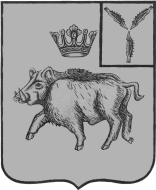 АДМИНИСТРАЦИЯЦАРЕВЩИНСКОГО МУНИЦИПАЛЬНОГО ОБРАЗОВАНИЯ БАЛТАЙСКОГО МУНИЦИПАЛЬНОГО РАЙОНА САРАТОВСКОЙ ОБЛАСТИПОСТАНОВЛЕНИЕот  16.02.2021  № 6с. ЦаревщинаО внесении изменений в постановление администрации                      Царевщинского муниципального образования                                                                   от 27.01.2020 № 7 «О создании Единой комиссиипо определению поставщиков (подрядчиков, исполнителей) для нужд администрации Царевщинского муниципального образования»   Во исполнение Федерального закона  от 05.04.2013  № 44-ФЗ «О контрактной системе в сфере закупок товаров, работ, услуг для обеспечения государственных и муниципальных нужд», руководствуясь статьей 33 Устава Царевщинского муниципального образования,	ПОСТАНОВЛЯЮ:1.Внести в постановление администрации Царевщинского муниципального образования от 27.01.2020 № 7 «О создании Единой комиссии по определению поставщиков (подрядчиков, исполнителей) для нужд администрации Царевщинского муниципального образования» следующие изменения:1.1. В приложении № 2 к постановлению:1) Пункт 1.4. раздела 1 изложить в следующей редакции:«1.4. Основные понятия: 1.4.1. Определение поставщика (подрядчика, исполнителя) - совокупность действий, которые осуществляются заказчиками в порядке, установленном Федеральным законом от 05.04.2013 № 44-ФЗ "О контрактной системе в сфере закупок товаров, работ, услуг для обеспечения государственных                                      и муниципальных нужд", начиная с размещения извещения об осуществлении закупки товара, работы, услуги для обеспечения муниципальных нужд либо                   в установленных Федеральным законом от 05.04.2013 № 44-ФЗ  "О контрактной системе в сфере закупок товаров, работ, услуг для обеспечения государственных и муниципальных нужд" случаях с направления приглашения принять участие                 в определении поставщика (подрядчика, исполнителя) и завершаются заключением контракта.1.4.2. Участник закупки - любое юридическое лицо независимо от его организационно-правовой формы, формы собственности, места нахождения                       и места происхождения капитала, за исключением юридического лица, местом регистрации которого является государство или территория, включенные в утверждаемый в соответствии с подпунктом 1 пункта 3 статьи 284 Налогового кодекса Российской Федерации перечень государств и территорий, предоставляющих льготный налоговый режим налогообложения и (или)                        не предусматривающих раскрытия и предоставления информации при проведении финансовых операций (офшорные зоны) в отношении юридических лиц (далее - офшорная компания), или любое физическое лицо, в том числе зарегистрированное в качестве индивидуального предпринимателя.1.4.3. Открытый конкурс в электронной форме - конкурс, при котором информация о закупке сообщается Заказчиком неограниченному кругу лиц путем размещения в единой информационной системе извещения о проведении открытого конкурса в электронной форме и конкурсной документации и к участникам закупки предъявляются единые требования. Для проведения открытого конкурса в электронной форме Заказчик разрабатывает и утверждает конкурсную документацию. Для разработки конкурсной документации Заказчик вправе привлекать на основе контракта, заключенного в соответствии                             с Федеральным законом от 5 апреля 2013 г. № 44-ФЗ «О контрактной системе                  в сфере закупок товаров, работ, услуг для обеспечения государственных                        и муниципальных нужд» специализированную организацию. 1.4.4. Электронный аукцион - аукцион, при котором информация о закупке сообщается Заказчиком неограниченному кругу лиц путем размещения в единой информационной системе извещения о проведении такого аукциона                                 и документации о нем, к участникам закупки предъявляются единые требования и дополнительные требования, проведение такого аукциона обеспечивается на электронной площадке ее оператором, победителем такого аукциона признается участник закупки, предложивший наименьшую цену контракта. 1.4.5. Запрос предложений в электронной форме - способ определения поставщика (подрядчика, исполнителя), при котором информацию о закупке сообщая Заказчиком неограниченному кругу лиц путем размещения в единой информационной системе извещения и документации о проведения запроса предложений в электронной форме и победителем такого запроса признается участник закупки, направивший окончательное предложение, которое наилучшим образом соответствует установленным Заказчиком требованиям к товару, работе или услуге. 1.4.6. Под запросом котировок в электронной форме понимается способ определения поставщика (подрядчика, исполнителя), при котором информация         о закупке сообщается неограниченному кругу лиц путем размещения в единой информационной системе извещения о проведении запроса котировок                            в электронной форме, победителем такого запроса признается участник закупки, предложивший наиболее низкую цену контракта, наименьшую сумму цен единиц товара, работы, услуги и соответствующий требованиям, установленным в извещении о проведении запроса котировок в электронной форме.1.4.7. Эксперт, экспертная организация - обладающее специальными познаниями, опытом, квалификацией в области науки, техники, искусства или ремесла физическое лицо, в том числе индивидуальный предприниматель, либо юридическое лицо (работники юридического лица должны обладать специальными познаниями, опытом, квалификацией в области науки, техники, искусства или ремесла), которые осуществляют на основе договора деятельность по изучению и оценке предмета экспертизы, а также по подготовке экспертных заключений по поставленным Заказчиком, участником закупки вопросам                             в случаях, предусмотренных Законом о контрактной системе.».2) Подпункт 2.1.2. пункт 2.1. раздела 2 изложить в следующей редакции:«2.1.2. Определения участников, подведения итогов электронных аукционов, на заключение муниципальных контрактов на закупку товаров, выполнение работ, оказание услуг для нужд Заказчика, осуществления проверки участников закупок на предмет привлечения к административной ответственности по ст. 19.28 КоАП Российской Федерации.».3) Пункт 3.1. раздела 3 изложить в следующей редакции:«3.1. Основными функциями Комиссии являются: 3.1.2. Рассмотрение и оценка заявок на участие в открытом конкурсе                        в электронной форме, отбор участников конкурса в электронной форме, ведение протокола рассмотрения заявок на участие в открытом конкурсе в электронной форме, протокола рассмотрения и оценки вторых частей заявок на участие                       в открытом конкурсе в электронной форме, протокола подведения итогов открытого конкурса в электронной форме. 3.1.3. Рассмотрение и оценка заявок окончательных предложений о цене контракта на участие в открытом конкурсе в электронной форме.3.1.4. Определение победителя открытого конкурса в электронной форме. 3.1.5. Рассмотрение заявок на участие в электронном аукционе, отбор участников электронного аукциона, ведение протокола рассмотрения заявок на участие в электронном аукционе, протокола подведения итогов электронного аукциона. 3.1.6. Рассмотрение и оценка заявок на участие в запросе предложений                  в электронной форме. 3.1.7. Рассмотрение и оценка заявок окончательных предложений                            на участие в запросе предложений в электронной форме, ведение протокола рассмотрения заявок на участие в запросе предложений в электронной форме. 3.1.8. Определение победителя по итогам проведения запроса предложений в электронной форме. 3.1.9. Рассмотрение и оценка заявок на участие в запросе котировок                              в электронной форме, ведение протокола рассмотрения заявок на участие                          в запросе котировок в электронной форме. 3.1.10. Определение победителя по итогам проведения запроса котировок                    в электронной форме. 3.1.11. Осуществление проверки участников закупок на предмет привлечения к административной ответственности по ст. 19.28 КоАП Российской Федерации.3.1.12. Иные функции в соответствии с Федеральным законом от 5 апреля 2013 г. № 44-ФЗ «О контрактной системе в сфере закупок товаров, работ, услуг для обеспечения государственных и муниципальных нужд».».2. Настоящее постановление вступает в силу со дня его обнародования.3. Контроль за исполнением настоящего постановления оставляю за собой.Глава Царевщинского муниципального образования                                         Д.В.Морозов